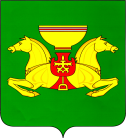 от	15.03.2023	                   с.Аскиз			                № 189-п	Рассмотрев представленную информацию об итогах реализации Муниципальной программы «Развитие физической культуры и спорта, формирование здорового образа жизни населения Аскизского района» за 2022 год, руководствуясь ст.ст.35, 40 Устава муниципального образования Аскизский район от 20.12.2005 года, Администрация Аскизского района Республики Хакасия постановляет:	1.Утвердить прилагаемый отчет об итогах реализации Муниципальной программы «Развитие физической культуры и спорта, формирование здорового образа жизни населения Аскизского района» за 2022 год, утвержденной постановлением Администрации Аскизского района Республики Хакасия от 13.11.2020 г. № 882-п. 2. Опубликовать настоящее постановление в газете «Аскизский труженик» и разместить на официальном сайте Администрации Аскизского района Республики Хакасия.Глава Администрации						              А.В.ЧелтыгмашевУтвержденпостановлениемАдминистрации Аскизского районаРеспублики Хакасияот   15.03.2023                   № 189-пОтчетпо реализации Муниципальной программы «Развитие физической культуры и спорта, формирование здорового образа жизни населения Аскизского района» за 2022од.Муниципальная программа «Развитие физической культуры и спорта, формирование здорового образа жизни населения Аскизского района» утверждена постановлением Администрации Аскизского района Республики Хакасия от 13.11.2020г. № 882-п. Цель Программы:Создание условий для укрепления здоровья    населения Аскизского района Республики Хакасия путем развития материально-технической базы физической культуры и спорта, популяризации и пропаганды массового  спорта и приобщения различных слоев населения крегулярным занятиям физической культурой и спорто.Задачи Программы: Разработка нормативно – правовых актов в сфере физической культуры и спорта;- Физкультурно-оздоровительная работа с различными категориями населения;- Развитие физкультурно-спортивной работы с детьми и молодежью;- Развитие инфраструктуры физической культуры и спорта;- Совершенствование управления, организация и кадровое обеспечения;Пропаганда занятий физической культурой и спортомВ 2022 целях проведения мероприятий и реализации программы разрабатывается календарный план официальных физкультурных и спортивных мероприятий Аскизского района. Проводятся:- физкультурно-оздоровительная работа с различными категориями населения;            -по физическому воспитанию в дошкольных общеобразовательных учреждениях;           -со студенческой молодежью;          - с молодежью призывного и допризывного возраста;-физическая культура и спорт среди инвалидов. -развивается физкультурно-спортивная работа с детьми и молодежью, по месту жительства	- в целях укрепления материально-технической базы учреждений физкультурно - спортивной направленности, ремонтируются  спортивные сооружения. Проведены ремонты спортивных залов школ, оснащение и обустройство спортивных площадок в поселениях при школах. В 2022 году установлено 2 спортивные площадки: в с. Бельтирское и с. Полтаково  -совершенствуется  управление, организация и кадровое обеспечениеЗа период 2022 год было всего проведено спортивно-массовых мероприятий – 38-ведется пропаганда физической культуры и спорта в целях популяризации здорового образа жизни и привлечения населения к систематическим занятиям физической культуры и спорта.   На 2022 год по программе «Развитие физической культуры и спорта, формирование здорового образа жизни населения Аскизского района» было предоставлено 126 475,6 рублей. Фактически направлены на мероприятия 119 926 ,40 рублей.                                                                                                                                                          Информация о реализации муниципальной программы  «Развитие физической культуры и спорта, формирование здорового образа жизни населения Аскизского района» за 2022 год.Отчет об оценке эффективности реализации муниципальной программы за 2022 год«Развитие физической культуры и спорта, формирование здорового образажизни населения Аскизского района»Оценка достижения планового значения целевого индикатора 1-5:1) О =2) О = 1,463) О =74) О =5) О =1Уровень достигнутых значений целевых индикаторов по подпрограмме:Уо = Коэффициент  Финансового обеспечения подпрограммы:Иб =  = 0,95Оценка  эффективности реализации подпрограммы:Эп =  = 1,27По результатам проведенной оценки значение эффективности реализации муниципальной программы составило 1,27, что означает высокий уровень эффективности. Предложения по дальнейшей реализации программы: продолжить работу повыполнению мероприятий Муниципальной программы.РОССИЙСКАЯ ФЕДЕРАЦИЯАДМИНИСТРАЦИЯАСКИЗСКОГО РАЙОНАРЕСПУБЛИКИ ХАКАСИЯРОССИЙСКАЯ ФЕДЕРАЦИЯАДМИНИСТРАЦИЯАСКИЗСКОГО РАЙОНАРЕСПУБЛИКИ ХАКАСИЯРОССИЯ ФЕДЕРАЦИЯЗЫХАКАС РЕСПУБЛИКАЗЫНЫНАСХЫС АЙМАFЫНЫНУСТАF-ПАСТААРОССИЯ ФЕДЕРАЦИЯЗЫХАКАС РЕСПУБЛИКАЗЫНЫНАСХЫС АЙМАFЫНЫНУСТАF-ПАСТААПОСТАНОВЛЕНИЕПОСТАНОВЛЕНИЕПОСТАНОВЛЕНИЕИТОГО по программе (тыс. рублей)План Факт Процент исполненияЦель. Создание условий для укрепления здоровья населения Аскизского района Республики Хакасия путем развития материально-технической базы физической культуры и спорта, популяризации и пропаганды массового  спорта и приобщения различных слоев населения к регулярным занятиям физической культурой и спортом.Цель. Создание условий для укрепления здоровья населения Аскизского района Республики Хакасия путем развития материально-технической базы физической культуры и спорта, популяризации и пропаганды массового  спорта и приобщения различных слоев населения к регулярным занятиям физической культурой и спортом.Цель. Создание условий для укрепления здоровья населения Аскизского района Республики Хакасия путем развития материально-технической базы физической культуры и спорта, популяризации и пропаганды массового  спорта и приобщения различных слоев населения к регулярным занятиям физической культурой и спортом.Цель. Создание условий для укрепления здоровья населения Аскизского района Республики Хакасия путем развития материально-технической базы физической культуры и спорта, популяризации и пропаганды массового  спорта и приобщения различных слоев населения к регулярным занятиям физической культурой и спортом.Цель. Создание условий для укрепления здоровья населения Аскизского района Республики Хакасия путем развития материально-технической базы физической культуры и спорта, популяризации и пропаганды массового  спорта и приобщения различных слоев населения к регулярным занятиям физической культурой и спортом.Задача 1. Разработка нормативно-правовых актов в сфере физической культуры и спортаЗадача 1. Разработка нормативно-правовых актов в сфере физической культуры и спортаЗадача 1. Разработка нормативно-правовых актов в сфере физической культуры и спортаЗадача 1. Разработка нормативно-правовых актов в сфере физической культуры и спортаЗадача 1. Разработка нормативно-правовых актов в сфере физической культуры и спортаНаименование основного мероприятия, показателяПланФактПроцент выполнения, оценка результатов (+ или -)ПримечанияУтверждение и реализация календарных планов официальных физкультурных и спортивных мероприятий Аскизского района000Итого:000Задача 2. Задача 2. Физкультурно-оздоровительная работа с различными категориями населения   яЗадача 2. Задача 2. Физкультурно-оздоровительная работа с различными категориями населения   яЗадача 2. Задача 2. Физкультурно-оздоровительная работа с различными категориями населения   яЗадача 2. Задача 2. Физкультурно-оздоровительная работа с различными категориями населения   яЗадача 2. Задача 2. Физкультурно-оздоровительная работа с различными категориями населения   яОрганизация и проведение районных соревнований среди лиц с ограниченными возможностями здоровьяПроведение районных физкультурно-спортивных мероприятий и участие в республиканских мероприятиях604,60579,6696ИТОГО604,6579,6696Показатели Показатели Показатели Показатели Показатели Удельный вес населения Аскизского района, систематически занимающегося физической культурой и спортом, процентов5655,498,9Доля детей, занимающихся в спортивных учреждениях в общей численности детей с 6 до 18 лет, процентов4160146удельный вес населения с ограниченными возможностями здоровья, занимающегося физической культурой и спортом, в общей численности данной категории, процентов:1830166,7Итого:115145,4126,4Задача 3 Развитие физкультурно-спортивной работы с детьми и молодежьюЗадача 3 Развитие физкультурно-спортивной работы с детьми и молодежьюЗадача 3 Развитие физкультурно-спортивной работы с детьми и молодежьюЗадача 3 Развитие физкультурно-спортивной работы с детьми и молодежьюЗадача 3 Развитие физкультурно-спортивной работы с детьми и молодежью(тыс. рублей)(тыс. рублей)Проведение районной спортивной спартакиады по видам спортаУкрепление материально-технической базы учреждений  физкультурно-спортивной направленности Аскизского района, приобретение спортивного инвентаря и оборудованияУкрепление материально-технической базы учреждений  физкультурно-спортивной направленности Аскизского района, приобретение спортивного инвентаря и оборудования606,1606,1100Районные соревнования среди команд общеобразовательных учреждений по мини-футболу. волейболу, баскетболу, футболу  по шахматамИтого:606,1606,1100ПоказателиПоказателиПоказателиПоказателиПоказателиКоличество участников республиканских, муниципальных физкультурных и спортивных мероприятий, человек37003700100Итого:370037001004. Развитие инфраструктуры физической культуры и спорта4. Развитие инфраструктуры физической культуры и спорта4. Развитие инфраструктуры физической культуры и спорта4. Развитие инфраструктуры физической культуры и спорта4. Развитие инфраструктуры физической культуры и спортаРеконструкция плавательного бассейна «Дельфин»50605,145673,990,2Итого:50605,145673,990,25.Совершенствование управления, организации и кадрового обеспечения5.Совершенствование управления, организации и кадрового обеспечения5.Совершенствование управления, организации и кадрового обеспечения5.Совершенствование управления, организации и кадрового обеспечения5.Совершенствование управления, организации и кадрового обеспеченияПроведение инструктивно-методических занятий с учителями физкультуры, тренерами ДЮСШ по методике обучения 000Направление на курсы повышения квалификации, аттестация работников физкультуры000Проведение районных семинаров с учителями физкультуры и тренерами ДЮСШ. Обобщение и распространение передового опыта000Обеспечение деятельности подведомственных учреждений в сфере физической культуры и спорта 74102,872509,897,8ИТОГО 74102,872509,897,8Показатели Показатели Показатели Показатели Показатели Количество квалифицированных тренеров и тренеров-преподавателей, осуществляющих физкультурную и спортивную работу с различными категориями и группами населения, человек434093Итого:434093Задача 6. Пропаганда физической культуры и спортаЗадача 6. Пропаганда физической культуры и спортаЗадача 6. Пропаганда физической культуры и спортаЗадача 6. Пропаганда физической культуры и спортаЗадача 6. Пропаганда физической культуры и спортаПоддержка и развитие сайта спортивной школы 000Пропаганда спорта и здорового образа жизни (видеосюжеты, видеофильмы, баннеры, социальная реклама, организация выставки о спортивных достижениях)000Смотр – конкурс на лучшую постановку физкультурно-массовой работы среди общеобразовательных школ000Определение и награждение лучшего спортсмена, тренера района – премия имени С.З. Карамчакова000Определение и награждение лучшего спортсмена, тренера района, заслуженных работников физической культуры и спорта и ветеранов спорта – премия в честь Всероссийского Дня физкультурника000Обустройства открытой спортивной площадки ГТО в с. Бельтирское557,0556,9100Поддержка и развитие сайта спортивной школы Пропаганда спорта и здорового образа жизни (видеосюжеты, видеофильмы, баннеры, социальная реклама, организация выставки о спортивных достижениях)ИТОГО достижение результата557,0556,9100НаименованиеЕдиница измеренияЗначение целевого показателяЗначение целевого показателяОценка в баллахНаименованиеЕдиница измеренияУтверждено в муниципальной программеДостигнутоОценка в баллахМуниципальная программа                                                                                                   «Развитие физической культуры и спорта, формирование здорового образа жизни населения Аскизского района»Муниципальная программа                                                                                                   «Развитие физической культуры и спорта, формирование здорового образа жизни населения Аскизского района»Муниципальная программа                                                                                                   «Развитие физической культуры и спорта, формирование здорового образа жизни населения Аскизского района»Муниципальная программа                                                                                                   «Развитие физической культуры и спорта, формирование здорового образа жизни населения Аскизского района»Муниципальная программа                                                                                                   «Развитие физической культуры и спорта, формирование здорового образа жизни населения Аскизского района»ПланФактудельный вес населения Аскизского района, систематически занимающегося физической культурой и спортом, процентов%5655,40,99Доля детей, занимающихся в спортивных учреждениях в общей численности детей с 6 до 18 лет, процентов:%41601,46удельный вес населения с ограниченными возможностями здоровья, занимающегося физической культурой и спортом, в общей численности данной категории, процентов:%18301,6Количество квалифицированных  тренеров и тренеров-преподавателей,  осуществляющих физкультурную и   спортивную работу с различными категориями и группами населения,  человек            единицы43400,93Количество участников республиканских, муниципальных физкультурных и спортивных мероприятий, человекединицы370037001Сводная оценка по муниципальной программеОценка эффективности муниципальной программы по итоговой сводной оценке1,27